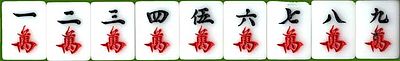 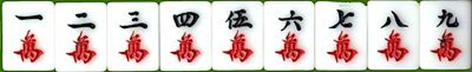 Mah Jongg and Bridge Games DayWhen:	Thursday June 13th, 2019, 11:15 a.m. to 4:00 p.m.Where:  Beth Jacob Synagogue, 375 Aberdeen Ave, Hamilton, ON L8P 2R7Note: REGISTER BY WEDNESDAY JUNE 5TH/19. No registration on Games Day.LUNCH, RAFFLES AND PRIZESOpen to those able to play at a higher than beginner level and aboveThis tournament will use the National Mah Jongg League rules and card We will be playing Duplicate BridgeRegister & pay on PayPal at www.bethjacobsynagogue.ca/events/games-day/Or register and pay by submitting the form below by mail or emailQUESTIONS? CALL 905-522-1351   OR EMAIL:   bethjacob.gamesday@gmail.com………………………………. Tear Here …………………............................................................................................................................Name:  __________________________________________________________________________________________Address: __________________________________________________________________________________Email address:  _____________________________________________Telephone:  ____________________                               I’m playing Maj				I’m playing BridgeCheck one of the following:	$50 Single Ticket		$100 Single Ticket + sponsorship*		$100 Mitzvah Sponsorship ** *Includes recognition & $50 tax receipt	** includes  recognition & $100  tax receipt but no ticketPayment Information:		Cheque enclosed		Charge my credit card			I will pay on PayPalCredit Card # ___________________________________________3 digit Security (CVS) Code ___________Expiry Date:  _______________   Name on Card:  _______________________________________________Mail your payment to: Beth Jacob Synagogue, 375 Aberdeen Ave, Hamilton ON L8P 2R7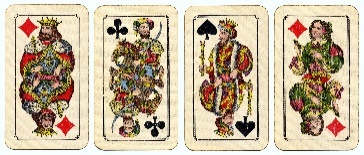 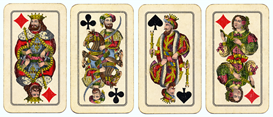 